KENYA METHODIST UNIVERSITYEND OF 2ND TRIMESTER 2016 (PT) EXAMINATIONSSCHOOL		:	EDUCATION AND SOCIAL SCIENCESDEPARTMENT	:	EDUCATIONUNIT CODE		: 	SOST 131UNIT TITLE	:	INTRODUCTION TO SOCIOLOGY TIME			:	2 HOURSINSTRUCTIONSAnswer any three questionsQuestion OneWe are born and live in associations and not institutions”.  Distinguish between association and institution					 (10 mks)What do you understand by “Social structure” How does it differ from organic structure?								 (10 mks)Question TwoDescribe any four sociological perspectives in sociology  															(20 mks)Question ThreeGive an example of how individual resistance to change initiated by the national government or by an international agency may influence the course of change									 (10 mks)How has terrorism affected institutions with which you are familiar?  How is your life being changed by threats of terrorism? Explain your thoughts with illustrations									 (10 mks)Question FourDefine socialization.  Explain how  any five agents of socialization have influenced your life 													(15 mks)Distinguish between ‘primary group’ and ‘secondary group’ stressing their importance for social life 							(5 mks)Question FiveDescribe the role of individuals in social organizations		(10 mks)Discuss how education can enhance economic development of a country. (10 mks)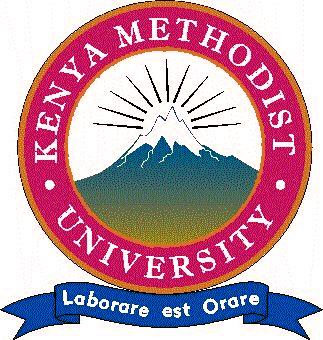 